Aluno (a):  		 Matrícula:  	Orientador (a):  	Data: 	De acordo,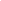 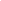 Orientador	Coordenação do PPGEPTTIPOS DE PRODUÇÃO ACADÊMICACRÉDITOSPONTUAÇÃOArtigos Publicados1.1) Publicação de artigos em revistas científicas classificadas como Qualis A1 a B2, com conteúdo ligado à dissertação de mestrado.2,0 créditos1.2) Publicação de artigos em revistas científicas classificadas como Qualis B3 e B4 com conteúdo ligado à dissertação de mestrado.1,0 crédito1.3) Publicação de artigos em revistas científicas classificadas como Qualis A1 a B2, com conteúdo ligado à área de concentração do Programa de Mestrado.1,5 créditos1.4) Publicação de artigos em revistas científicas classificadas como Qualis B3, B4, com conteúdo ligado à área de concentração do Programa de Mestrado.1,0 crédito1.5) Resumo expandido ( máximo de 6 páginas) publicado em revista científica classificadas como Qualis A1 a B2 com conteúdo ligado à dissertação de mestrado. 1,0 crédito1.6) Resumo expandido ( máximo de 6 páginas) publicado em revista científica classificadas como Qualis A1 a B2, com conteúdo ligado à área de concentração do Programa de Mestrado.1,0 crédito1.7) Resumo expandido ( máximo de 6 páginas) publicado em revista científica classificadas com Qualis B3 a B4, com conteúdo ligado a dissertação de mestrado ou a área de concentração do Programa de Mestrado0,75 créditoArtigos aceitos2.1) Artigos aceitos para publicação em revistas científicas classificadas como Qualis A1 a B2, com conteúdo ligado à área de concentração do Programa de Mestrado.1,0 crédito2.2) Artigos aceitos para publicação em revistas científicas classificadas como Qualis B3, B4, com conteúdo ligado à área de concentração do Programa de Mestrado.0,5 créditos2.3) Artigos aceitos para publicação em revistas científicas classificadas como Qualis A 1 a B2, com conteúdo ligado a dissertação de mestrado 1,5 créditos2.4) Artigos aceitos para publicação em revistas científicas classificadas como Qualis   B3 a B4,  com conteúdo ligado à dissertação de mestrado.0,75 crédito2.5) Resumo expandido ( 6 páginas no máximo) aceito em revista científica classificadas com Qualis até B4, com conteúdo ligado a dissertação de mestrado ou a área de concentração do Programa de Mestrado0,3 créditoTrabalhos em Eventos3.1) Trabalhos completos apresentados  e publicados em anais de eventos com conteúdo ligado a dissertação de mestrado do aluno.1,0 crédito3.2) Trabalhos completos apresentados e publicados em anais de eventos na área de concentração do Programa de Mestrado.0,5 crédito3.3) Resumo expandido publicado em anais de eventos na área ou patrocinados por sociedade científica, na área de concentração do Programa de Mestrado ou ligado a dissertação de mestrado.0,3 crédito3.4) Resumos publicados em anais de eventos acadêmicos, realizados por universidades ou centros de ensino, na área de concentração do Programa de Mestrado ou ligado a dissertação de mestrado. ( no máximo 3 eventos)0,2 créditoLivros4.1) Capítulos de Livros Técnico/Científico publicados em editora com Comitê Editorial e ISBN, com conteúdo ligado a dissertação de mestrado.2,0 créditos4.2) Organização de Livros Técnico/Científico publicados em editora com Comitê Editorial e ISBN, na área de concentração do Programa de Mestrado2,0 créditos4.3) Capítulos de Livros Técnico/Científico publicados em editora com Comitê Editorial e ISBN, na área de formação do Programa de Mestrado.1,5 crédito4.4) Organização de Livros Técnico/Científico publicados em editora com Comitê Editorial e ISBN, na área de formação.1,0 créditoMaterial didático5.1) Produção de material didático instrucional, com conteúdo ligado a dissertação de mestrado do aluno ou a área de concentração do Programa de Mestrado. (máximo de 3 produções)0,5 créditoParticipação em eventos6.1) Palestras ministradas em eventos científicos, com conteúdo ligado a  sua dissertação de mestrado ou a área de concentração do Programa de Mestrado. (máximo de 3 palestras)0,5 crédito6.2) Palestras ministradas pelo discente em eventos científicos, na área de formação. (máximo de 3 palestras)0,5 crédito6.3) Participação, como ouvinte, em eventos científicos na área de concentração do Programa de Mestrado ou ligado a sua dissertação de mestrado.(máximo de 3 participações, com no mínimo 4h cada)0,2 crédito6.4) Participação, como ouvinte, em eventos científicos na área de formação. (máximo de 3 participações, com no mínimo 4h cada)0,1 crédito6.5) Participação em comissão de organização de eventos científicos.0,2 crédito6.6) Ministrante de Oficinas ou Mini-cursos, com conteúdo ligado a dissertação de mestrado. (máximo de 3 eventos)0,8 crédito6.7) Ministrante de Oficinas ou Mini-cursos, na área de formação (máximo de 3 eventos)0,5 crédito6.8) Participação em Oficinas ou Mini-cursos, com conteúdo ligado a área de concentração do Programa de Mestrado. (máximo de 3 eventos, com no mínimo 4h cada)0,3 crédito6.9) Participação em Oficinas ou Mini-cursos, na área de formação (máximo de 3 eventos, com no mínimo 4h cada)0,2 créditoOutros7.1) Participação em banca de avaliação de trabalho final de curso, ou seleção em concurso na área de formação.(máximo 5 eventos)0,1 crédito7.2) Patentes e licenças de produtos tecnológicos e registro de software (por patente ou licença) Livros2,0 créditosTotal de PontuaçãoTotal de Pontuação